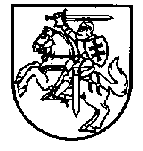 LIETUVOS RESPUBLIKOS FINANSŲ MINISTRASĮSAKYMASDĖL VIDUTINĖS SVERTINĖS MAŽMENINĖS CIGAREČIŲ PARDAVIMO KAINOS PATVIRTINIMO2021 m. vasario 25 d. Nr. 1K-56VilniusVadovaudamasi Vidutinės svertinės mažmeninės cigarečių pardavimo kainos nustatymo metodikos, patvirtintos Lietuvos Respublikos finansų ministro 2010 m. gruodžio 31 d. įsakymu Nr. 1K-415 „Dėl Vidutinės svertinės mažmeninės cigarečių pardavimo kainos nustatymo metodikos patvirtinimo“, 4 punktu:1. T v i r t i n u vidutinę svertinę mažmeninę cigarečių pardavimo kainą – 3,76 euro už 20 cigarečių.2. Nustatau, kad šis įsakymas įsigalioja 2021 m. kovo 1 d.Finansų ministrė									Gintarė Skaistė